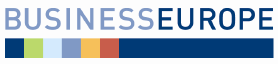 HSR SR dňa 14.08.2017									Bod č. 14 programuStanovisko Republikovej únie zamestnávateľovk návrhu zákona, ktorým sa mení a dopĺňa zákon č. 289/2008 Z. z. o používaní elektronickej registračnej pokladnice a o zmene a doplnení zákona Slovenskej národnej rady  č. 511/1992 Zb. o správe daní a poplatkov a o zmenách v sústave územných finančných orgánov v znení neskorších predpisov v znení neskorších predpisovmateriál na rokovaní HSR SR dňa 14.08.2017Stručný popis podstaty predkladaného materiálu a jeho relevancie z hľadiska RÚZMateriál bol predložený na rokovanie HSR Ministerstvom financií SR Plánu legislatívnych úloh vlády SR na rok 2017.Cieľom a obsahom materiálu je najmä:V súvislosti s používaním virtuálnej registračnej pokladnice sa navrhuje detailnejšie zadefinovať  virtuálnu registračnú pokladnicu tak, aby interpretácia bola jednoznačná a neumožňovala iný výklad. Účelom takto precizovaného ustanovenia je jasne ustanoviť, akým spôsobom a prostredníctvom akých aplikácií je možné prihlásenie do virtuálnej registračnej pokladnice.  V záujme zabezpečiť elimináciu krátenia prijatých tržieb a dosiahnuť vyššiu ochranu a bezpečnosť, či už pri výrobe pokladníc a aj pri ich používaní sa predkladaným návrhom zákona navrhujú úpravy vyplývajúce z praxe. Ide o zmeny týkajúce sa certifikácie elektronických registračných pokladníc, postupu servisných organizácií pri ukončení prevádzky pokladníc, upravujú sa niektoré ustanovenia z dôvodu jednoznačnosti. Návrh zákona má nadobudnúť účinnosť 01.01.2018Postoj RÚZ k materiáluRÚZ nepredkladala k materiálu pripomienky v rámci medzirezortného pripomienkového konania. Materiál preto odporúča na ďalšie legislatívne konanie bez pripomienok. Pripomienky RÚZ k predkladanému materiáluRÚZ nemá k predloženému materiálu žiadne pripomienky. Zdroj: RÚZ